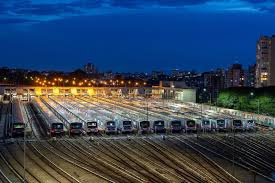 RELATÓRIO MENSAL DE SOLICITAÇÕES – SIC – JUNHO/2023INTRODUÇÃO No mês de junho o SIC realizou 206 atendimentos com nenhum recurso, sendo que 12 gerências da Companhia foram acionadas para subsidiarem as respostas enviadas aos cidadãos. DEMANDA COMPARATIVA COM O MÊS ANTERIOR DEMANDA COMPARATIVA COM O ANO ANTERIORASSUNTOS MAIS DEMANDADOS                                        C0MPARATIVO POR ASSUNTOS – ANO ANTERIORPERFIL DOS SOLICITANTESGERÊNCIAS DEMANDADASAs gerências que mais forneceram subsídios foram GPR, SIC, GOP, GE2, GPA e GRHLegenda:GPR – Gerência de ProjetosSIC – Serviço de Informações ao CidadãoGOP – Gerência de OperaçõesGE2 – Gerência de Empreendimentos da Linha 2-VerdeGPA – Gerência de Planejamento e Meio AmbienteGRH – Gerência de Recursos HumanosRELAÇÃO DE ASSUNTOS E NÚMERO DE SOLICITAÇÕESSOLICITAÇÕES ENCERRADAS HISTÓRICO DAS SOLICITAÇÕESTEMPO MÉDIO DE ATENDIMENTO Prazos LegaisRELATÓRIO MENSAL – ACESSOS AO PORTAL DA TRANSPARÊNCIA – JUNHO/2023INTRODUÇÃODurante o mês de junho, o “Portal da Governança Corporativa e Transparência do Metrô” teve 4.279 visitas, com uma média de 143 visitantes/dia. Neste mês, foram registradas 15.757 visualizações de páginas e o pico de acesso ocorreu no dia 12/06/2023, com 245 visitantes. 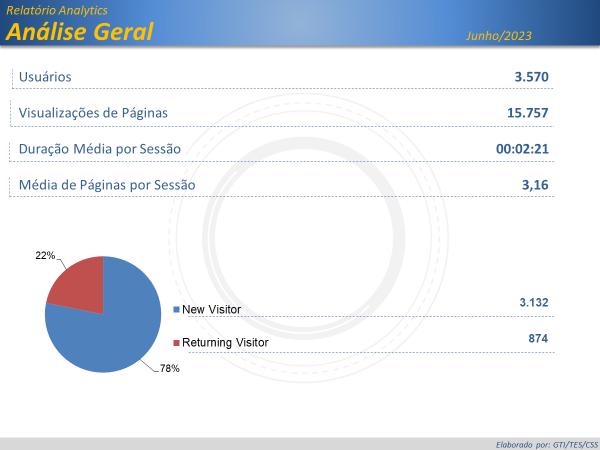 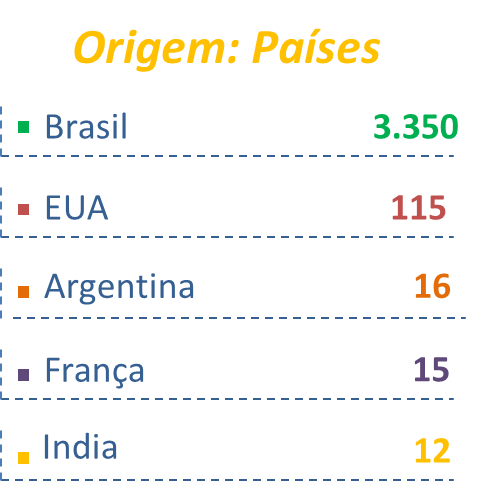 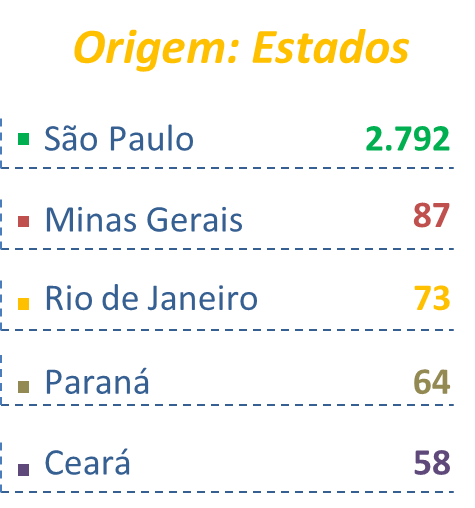 PÁGINAS MAIS VISITADAS 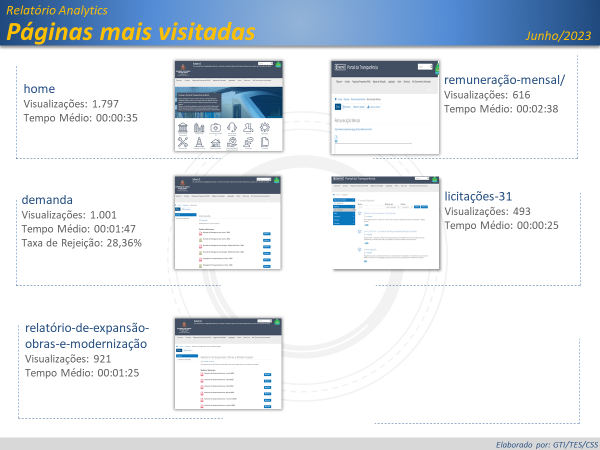 JUNHO/2023QUANTIDADEAtendimentos206Recursos0Expansão - Projetos/Obras182Desapropriações52Obras130Administração/Institucional5Contratos4Empresas Contratadas/Parcerias1Operação5Ocorrências1Relatórios Operacionais4Expansão - Planejamento4Mapa Rede Futura4Serviços ao Cliente2Apoio a estudantes2Recursos Humanos2Concursos1Terceirizados1Engenharia/Manutenção1Estações e Arredores1Acessos/Arredores e Áreas Verdes1Expansão - Diversos1Outros1Financeiro1Negócios1Patrimônio1Terrenos1Total Geral206